Saturday	September 13{0800}	Announcements and Skipper's meeting	Sheboygan Yacht Club{0800}	Breakfast Provided by The Lions Club	Sheboygan Yacht Club{1000-1700}	RACING BEGINSSpectator Tent open- Sponsored by Bemis Manufacturing(1000-2200}	BMRW Celebration-Food & spectator tent open-Bonfire-FireworksBlue HarborSunday	September 14{0800}	Announcements and Skipper's meeting	Sheboygan Yacht Club{0800}	Breakfast Provided by The Lions Club	Sheboygan Yacht Club{1000-1700}	RACING BEGINSSpectator Tent open- Sponsored by Bemis ManufacturingAfter final race ends   CLOSING CEREMONIESAwards presentation- Trophies provided by Vollrath Co.Sheboygan Yacht Club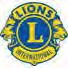 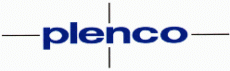 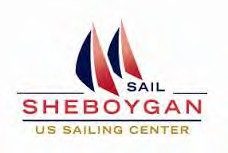 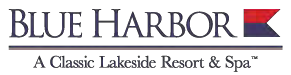 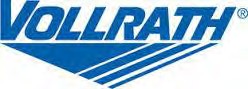 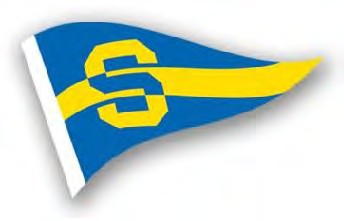 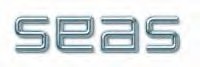 Thank you to the partners & sponsors …Day/TimeEventLocationTuesdaySeptember 9{0900-1700}REGISTRATION OPENRace Office{0930- 1130 }CELEBRITY BLIND MATCH RACEYouth Sailing Docks{1000-1800}OPTHALMOLOGICAL EXAMSRace Office{ 1200-1700]PRACTICE RACE{1800-1830}OFFICIALS BRIEFING{1830}{1900)OPENING CEREMONIES- Welcome and IntroductionDinner Sponsored by Bemis ManufacturingSheboygan Yacht ClubWednesdaySeptember 10{0800}Announcements and Skipper's meetingSheboygan Yacht Club{0800}Breakfast Provided by The Lions ClubSheboygan Yacht Club{1000-1700}RACING BEGINSSpectator Tent open- Sponsored by Bemis ManufacturingThursdaySeptember 11{0800}Announcements and Skipper's meetingSheboygan Yacht Club{0800}Breakfast Provided by The Lions ClubSheboygan Yacht Club{1000-1700}RACING BEGINSSpectator Tent open- Sponsored by Bemis ManufacturingFridaySeptember 12{0800}Announcements and Skipper's meetingSheboygan Yacht Club{0800}Breakfast Provided by The Lions ClubSheboygan Yacht Club{1000-1700}RACING BEGINSSpectator Tent open- Sponsored by Bemis Manufacturing{1800-1900}{1900-2100}Champagne Reception DinnerBlind Horse Restaurant